АДМИНИСТРАЦИЯМУНИЦИПАЛЬНОГО ОБРАЗОВАНИЯУСАДИЩЕНСКОЕ СЕЛЬСКОЕ                                Волховского муниципального района                Ленинградской областиП О С Т А Н О В Л Е Н И Еот 11 ноября  2022 года   № 105Об утверждении   муниципальной   программы   «Противодействие и профилактика терроризма  и   экстремизма   на территории  муниципальном образовании Усадищенское сельское  поселение   на 2023-2025 годы»         В соответствии с пунктом 7.1 части 1 статьи 14 Федерального закона от 6 октября 2003 года № 131-ФЗ «Об общих принципах организации местного самоуправления в Российской Федерации», Федеральными законами от          6 марта 2006 года № 35-ФЗ «О противодействии терроризму» и от 25 июля 2002 года № 114-ФЗ «О противодействии экстремистской деятельности». Указом Президента Российской Федерации от 15 февраля 2006 года № 116 «О мерах по противодействию терроризму», в целях определения основных направлений деятельности в рамках реализации вопроса местного значения - участие в профилактике терроризма и экстремизма, а также в минимизации и (или) ликвидации последствий проявлений терроризма и экстремизма на территории муниципального образования Усадищенское сельское поселение постановляю:     1. Утвердить  муниципальную программу «Профилактика терроризма и экстремизма в МО  Усадищенское   сельское поселение на 2023 -2025 годы» согласно приложению.   2. Настоящее постановление опубликовать в газете и на сайте сетевого издания «Волховские огни»,   разместить на официальном  сайте  муниципального образования Усадищенское сельское поселение Волховского муниципального района Ленинградской области.   3.  Постановление  вступает в силу на следующий день после официального опубликования.   4. Контроль за исполнением данного постановления  оставляю за собой.Глава администрацииМО Усадищенское сельское поселение                                                     Е. Л. Молодцова                     Исп. Попандопуло Т.Л,88136334319Утверждена                                                                                                    постановлением  администрации                                                                                        МО Усадищенское  сельское поселение                                                                                                  от 11 ноября   2022  г.  № 105  Муниципальная  программа «Профилактика терроризма и экстремизма в муниципальном образовании Усадищенское  сельское поселение  на 2023 -2025 годы»
ПАСПОРТ  Муниципальной   программы «Профилактика терроризма и экстремизма в муниципальном образовании  Усадищенское  сельское поселение  на 2023 -2025 годы» Содержание проблемы и обоснование необходимости ее решения программными методамиНеобходимость подготовки программы и последующей ее реализации вызвана тем, что современная ситуация в сфере борьбы с терроризмом и экстремизмом в Российской Федерации остается напряженной. В условиях когда наметилась тенденция к стабилизации обстановки в регионе Северного Кавказа и в частности, на территории Чечни, где террористы практически лишены возможности осуществлять подрывные действия силами крупных вооруженных формирований, их деятельность организуется по принципу нанесения точечных ударов по жизненно важным объектам и местам со значительным скоплением людей на всей территории России.Наиболее остро встает проблема обеспечения антитеррористической защищенности объектов социальной сферы. Уровень материально-технического оснащения учреждений образования, культуры характеризуется достаточно высокой степенью уязвимости в диверсионно-террористическом отношении.Характерными недостатками по обеспечению безопасности на ряде объектов социальной сферы, образования, культуры являются: отсутствие тревожной кнопки, систем оповещения, металлических дверей и надежного ограждения. Имеют место недостаточные знания и отсутствие навыков обучающихся, посетителей и работников правилам поведения в чрезвычайных ситуациях, вызванных проявлениями терроризма и экстремизма.Наиболее проблемными остаются вопросы, связанные с выполнением мероприятий, направленных на обеспечение безопасности, требующих вложения значительных финансовых средств. Именно этим и вызвана необходимость решения данной задачи программно-целевым методом.Цели и задачи программы, сроки и этапы ее реализацииОсновными целями Программы являются реализация государственной политики в области терроризма и экстремизма в Российской Федерации, совершенствование системы профилактических мер антитеррористической и антиэкстремистской направленности, предупреждение террористических и экстремистских проявлений на территории поселения, укрепление межнационального согласия, достижение взаимопонимания и взаимного уважения в вопросах межэтнического и межкультурного сотрудничества.Основными задачами Программы являются повышение уровня межведомственного взаимодействия по профилактике терроризма и экстремизма, сведение к минимуму проявлений терроризма и экстремизма на территории поселения, усиление антитеррористической защищенности объектов социальной сферы, привлечение граждан, негосударственных структур, в том числе СМИ и общественных объединений, для обеспечения максимальной эффективности деятельности по профилактике проявлений терроризма и экстремизма, проведение воспитательной, пропагандистской работы с населением поселения, направленной на предупреждение террористической и экстремистской деятельности, повышения бдительности.Исполнение мероприятий, предусмотренных Программой, позволит решить наиболее острые проблемы, стоящие перед администрацией сельского поселения  и обществом, в части создания положительных тенденций повышения уровня антитеррористической устойчивости поселения, что в результате окажет непосредственное влияние на укрепление общей безопасности.Программные мероприятияПрограмма включает мероприятия по приоритетным направлениям в сфере профилактики терроризма и экстремизма:информационно-пропагандистское противодействие терроризму и экстремизму;организационно-технические мероприятия.1. Информационно-пропагандистское противодействие терроризму и экстремизмуВ целях реализации данного направления Программы запланировано проведение следующих мероприятий:-    проведение «круглых столов»;- информирование населения о профилактике терроризма и экстремизма через СМИ, старост населенных пунктов;- проведение лекций и бесед в МБУКС «Усадищенский  центр досуга», направленных на профилактику проявлений экстремизма, терроризма, преступлений против личности, общества, государства;- распространение памяток, листовок среди населения «Терроризм – угроза обществу».2. Организационно-технические мероприятия В целях реализации данного направления Программы запланировано проведение следующих мероприятий:- проведение учебных тренировок с персоналом учреждений культуры и образования по вопросам предупреждения террористических актов и правилам поведения при их возникновении;- установка местной системы оповещения;- проводить  обследование потенциально опасных объектов, объектов соцкультбыта, пустующих домов на территории сельского поселения.Ресурсное обеспечение ПрограммыФинансирование программы предполагается осуществлять за счет бюджета поселения. Для реализации Программных мероприятий  необходимо   тысяч рублей.Организация управления реализацией Программы и контроль за ходом ее выполненияКонтроль за исполнением программных мероприятий осуществляется администрацией сельского поселения.Ответственными за выполнение мероприятий Программы в установленные сроки являются исполнители Программы.Ожидаемые результаты реализации ПрограммыРеализация мероприятий Программы позволит снизить возможность совершения террористических актов на территории поселения.Система программных мероприятийНаименование    программыМуниципальная  программа«Профилактика терроризма и экстремизма в  муниципальном образовании  Усадищенское  сельское поселение  на 2023 -2025 годы»Основание для разработки программы- Федеральный закон от 6 марта 2006 года №35-ФЗ «О противодействии терроризму»;- Федеральный закон от 25 июля 2002 года №114-ФЗ «О противодействии экстремистской деятельности»;- Указ Президента Российской Федерации от 15.02.2006 г. № 116 «О мерах по противодействию терроризму».Заказчик программыАдминистрация  МО Усадищенское  сельское поселениеРазработчик программыАдминистрация  МО  Усадищенское  сельское поселениеЦели и задачи программыЦели программы:- совершенствование системы профилактических мер антитеррористической антиэкстремистской направленности;- предупреждение террористических и экстремистских проявлений на территории поселения;- укрепление межнационального согласия;- достижение взаимопонимания и взаимного уважения в вопросах межэтнического и межкультурного сотрудничества.Основные цели программы:-повышение уровня межведомственного взаимопонимания по профилактике терроризма и экстремизма;- сведение к минимуму проявлений терроризма и экстремизма на территории поселения;- усиление антитеррористической защищенности объектов социальной сферы;- проведение воспитательной, пропагандистской работы с населением поселения, направленной на предупреждение террористической и    экстремистской деятельности, повышение бдительности.Сроки и этапы реализации программыРеализация Программы будет осуществляться в течение 2023 – 2025 гг. в 3 этапа:1 этап – 2023 год;2 этап – 2024 год;3 этап – 2025 год;Ожидаемые результаты от реализации программы1.Противодействие проникновению в общественное сознание идей религиозного фундаментализма, экстремизма и    нетерпимости.                                       Совершенствование форм и методов работы органов местного самоуправления по профилактике проявлений ксенофобии, национальной и расовой  нетерпимости, противодействию этнической  дискриминации.                                      2.Повышение уровня компетентности сотрудников муниципальных учреждений в вопросах миграционной и национальной политики, способах формирования толерантной среды и противодействия экстремизму.3.Повышение уровня антитеррористической защищенности объектов жизнеобеспечения  и жилого фонда.  Исполнители основных мероприятий ПрограммыРуководители общеобразовательных учреждений поселения (по согласованию), руководитель учреждения культуры поселения, специалисты администрации, старосты населенных пунктов. Источники финансированияВсего по Программе: тыс. руб.,    
2023г. - 104,0 2024г. - 19,0 2025г. -  6,0 Финансирование Программы осуществляется из бюджета поселения.        
В ходе реализации Программы перечень программных мероприятий может корректироваться, изменяться и дополняться по решению заказчика Программы.   Размещение заказов, связанных с исполнением Программы, осуществляется в соответствии с Федеральным законом от 21 июля 2005 года N 94-ФЗ "О размещении заказов на поставки товаров, выполнение  работ, оказание услуг для государственных и   муниципальных нужд".Управление программой и контроль за её реализациейКонтроль за выполнением настоящей Программы  осуществляет администрация сельского поселения.l. Информационно-пропагандистское противодействие терроризму и экстремизмуl. Информационно-пропагандистское противодействие терроризму и экстремизмуl. Информационно-пропагандистское противодействие терроризму и экстремизмуl. Информационно-пропагандистское противодействие терроризму и экстремизмуl. Информационно-пропагандистское противодействие терроризму и экстремизму№п/пНаименованиемероприятияИсполнителиСрок исполненияОбъем финансирования( тыс.руб. )1Проведение               «Круглых столов»Глава администрации, руководители предприятий учрежденийЕжегодноБез финансирования2Информирование населения о профилактике терроризма и экстремизма через СМИ, старост населенных пунктовГлавныйспециалист администрации, ответственный за решение вопросов пожарной безопасности, ГО и ЧС поселенияЕжегодноБез финансирования3Проведение лекций и бесед на собраниях граждан направленных на профилактику проявлений экстремизма, терроризма, преступлений против личности, общества, государстваГлавный специалист администрации, ответственный за решение вопросов пожарной безопасности, ГО и ЧС поселенияЕжегодноБез финансирования4Приобретение и распространение памяток, листовок среди населения, обеспечение наглядной агитацией учреждения с массовым пребыванием людей Главный специалист администрации, ответственный за решение вопросов пожарной безопасности, ГО и ЧС поселенияЕжеквартально2023г.- 1,0 тыс.руб.2024г.- 5,0тыс.руб.2025г.- 6,0тыс.руб5Проведение рейдов по обеспечению правопорядка и профилактики терроризма в местах массового отдыха и на объектах жизнеобеспеченияГлава администрации сельского поселения, специалисты администрацииПостоянно в период проведения мероприятийБез финансированияll. Организационно-технические мероприятияll. Организационно-технические мероприятияll. Организационно-технические мероприятияll. Организационно-технические мероприятияll. Организационно-технические мероприятия1Проведение учебных тренировок с персоналом учреждений культуры и образования поселения по вопросам предупреждения террористических актов и правилам поведения при их возникновенииГлавный специалист администрации, ответственный за решение вопросов пожарной безопасности, ГО и ЧС поселения, руководители предприятий, учрежденийЕжегодноБез финансирования2Проведение комплексных обследований потенциально опасных объектов, соцкультбыта, пустующих домов на территории сельского поселенияГлавный специалист администрации, ответственный за решение вопросов пожарной безопасности, ГО и ЧС поселения, старосты населенных пунктовРаз в квартал    2023 – 0,02024 – 14,0     2025 – 0,03Работы по установке местной системы оповещенияГлава администрации сельского поселения, специалисты администрацииВ период проведения мероприятий2023г.- 103,0 тыс.руб.2024г.- 0,0тыс.руб.2025г.- 0,0тыс.руб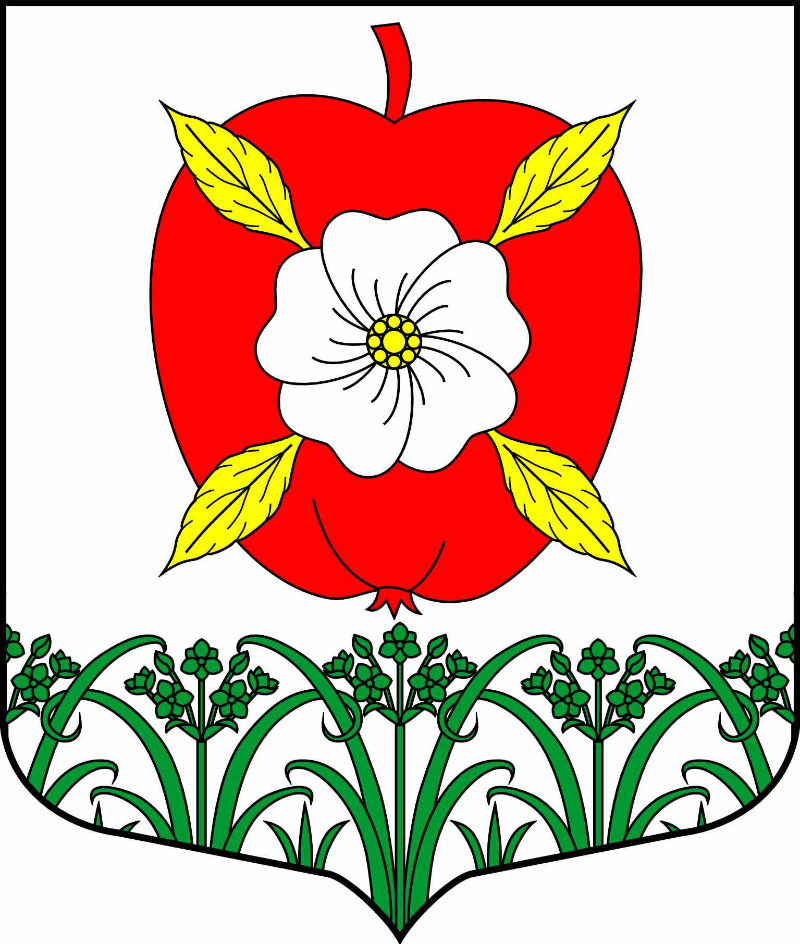 